NameClassDateArithmetic SequencesDetermine whether each sequence is arithmetic. If so, identify the common difference.1. 2, 3, 5, 8, …	2. 0, 3, 6, 9, …3. 0.9, 0.5, 0.1, 0.3, …	4. 3, 8, 13, 18, …5. 14, 15, 44, 73, …	6. 3.2, 3.5, 3.8, 4.1, …Find the 43rd term of each sequence.7. 12, 14, 16, 18, …	8. 13.1, 3.1, 6.9, 16.9, …9. 19.5, 19.9, 20.3, 20.7, …	10. 27, 24, 21, 18, …11. 45, 48, 51, 54, …	12. 0.073, 0.081, 0.089, …Find the missing term of each arithmetic sequence.13. … 14, , 15, …	14. … 45,  , 39, …	15. … 5,  , 2, …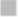 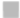 16. … 45,  , 12, …	17. 2,  , 456, …	18. … 34,  , 345, …19. A teacher donates the same amount of money each year to help protect the rainforest. At the end of the second year, she has donated enough money to protect 8 acres. At the end of the third year, she has donated enough money to protect 12 acres. How many acres will the teacher’s donations protect at the end of the tenth year?20. Your cousin opened a bank account with a deposit of $256 dollars. After one week, she had$280 in her account. After two weeks, she had $304, and after three weeks she had $328. If this pattern continues, how much money will your cousin have in her account after 18 weeks?Write an explicit and a recursive formula for each sequence.21. 					22. 	23. 						24. Find the arithmetic mean an of the given terms.26. an – 1 = 5, an + 1 = 11	27. an – 1 = 17, an + 1 = 328. an – 1 = 8, an + 1 = –9	29. an-1 = 0.6, an+1 = 3.8